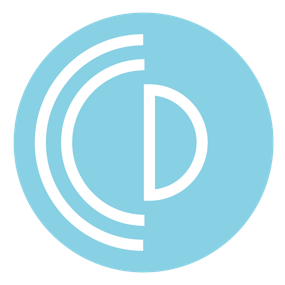 CROMWELL CREATIVE DISTRICTTown of Cromwell – Mayor’s Office, Attn. Cromwell Creative District41 West Street, Cromwell, CT 06416www.cromwellcreativedistrict.org/   cromwellcreativedistrict@gmail.com January 15, 20229:00 am; Zoom MeetingAgendahttps://us02web.zoom.us/j/85083395134?pwd=V0xPUm00cnRHQVR6L2tWclVWK2oxQT09Meeting ID: 850 8339 5134Passcode: 413050[dial-in instructions at end]Call to OrderApproval of the Agenda Public CommentsChair’s ReportCoffeehouseVice Chair’s ReportCommittee ReportsFinance ReportMembership ReportPublicity Report	CAA Liaison ReportOld BusinessBusiness AssociatesAudio tourMuralsPaint-by-NumberParking spacesWingsFundraisingBirdies for Charity Amazon SmileHouse decorating contest recapProgramming for 2022Cabinet for police departmentCT Arts AllianceNew BusinessApproval of the MinutesFor the good of the organizationAdjourn                                                                                                                                                                                                                                                                                                                                                                                                        One tap mobile+16465588656,,85083395134#,,,,*413050# US (New York)+13017158592,,85083395134#,,,,*413050# US (Washington DC)Dial by your location        +1 646 558 8656 US (New York)        +1 301 715 8592 US (Washington DC)        +1 312 626 6799 US (Chicago)        +1 669 900 9128 US (San Jose)        +1 253 215 8782 US (Tacoma)        +1 346 248 7799 US (Houston)Meeting ID: 850 8339 5134Passcode: 413050Find your local number: https://us02web.zoom.us/u/kTqnA3FeI